Перечень баллонов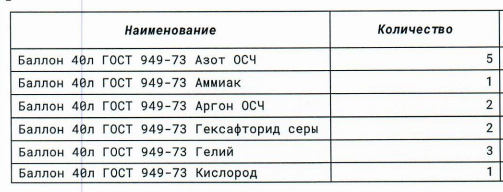 